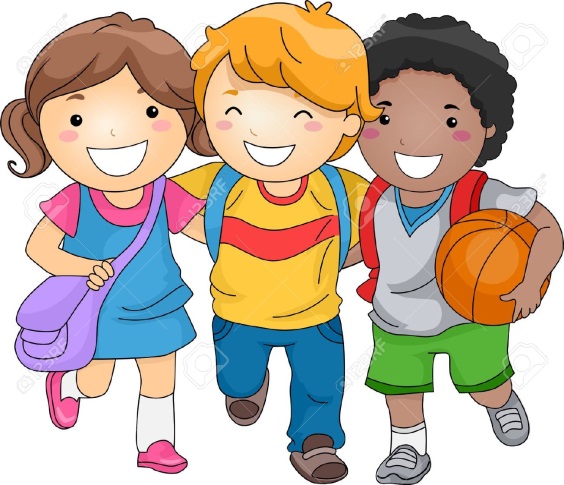 Brunswick Christian AcademyPreschool and K4 Supply List1 Pack of colored copier paper 1 Box of tissues1 Box of wipes1 Bottle of hand soap (Soft Soap Brand ONLY)1 Book bag,No Wheels, and No Super Hero, No Pokemon, No Ninja, No Turtles
1 Crib sheet1 Small blanket (No larger than a beach towel)1 Clear plastic container (SHOE BOX SIZE) this should be filled with a complete change of clothes (K4 MUST HAVE A UNIFORM) including socks and underwear.K-3 and K-4 Package of Dry Erase Markers***Please be sure every item and article of clothing has your child’s name on it.Pre-K Promptly begins at 8:00 am.(Updated 1/2018)